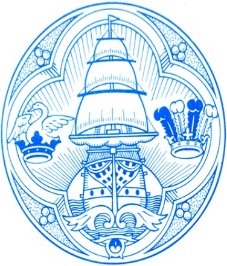 Town Mayor – Councillor Miss K. F. GrayDear Sir or Madam,You are hereby summoned to attend a Meeting of the Full Council to be held at the Town Hall on Monday 27th February 2023 at 7:00 pm.Remote access to this Meeting for both Councillors and members of the public can be provided upon request due to guidelines in the Local Government and Elections (Wales) Act 2021.Dated this TWENTY-SECOND Day of FEBRUARY 2023Barbara FitzgeraldMrs B. J. FitzgeraldClerk and Financial Officer________________________A G E N D A1.	Apologies.2.	Declarations of Interest. (To receive any declarations of interest in any matter 	to be discussed at the Meeting. Members are requested to identify the nature of 	the interest and indicate whether the interest is personal or prejudicial.) 3.	Question and Answer Session with Members of the Public. (10 minutes maximum.)4.	News from the Mayor.5.	Questions without debate pursuant to Standing Order No. 6.6.	Minutes of the Meeting of the Full Council held on 13th February 2023. (Page 115.) (Please see attached.)7.	To receive reports, recommendations and resolutions from the following Committee:	CEMETERY MAINTENANCE AND LAND ACQUISITION GROUP	held on 23rd February 2023					(Minutes to follow)8.	Citizens’ Awards Ceremony Venue. (Please see attached Report.) (Deferred from the Meeting of the Full Council on 13th February 2023.)9.	Potential Fair in Milford Haven. (Deferred from the Meeting of the Full Council on 13th February 2023.)10.	Milford Haven School Artwork. (Deferred from the Meeting of the Full Council on 13th February 2023.)11.	Milford Haven Multi-Agency Working Group (MAWG).(i)	Minutes of the Meeting held via Microsoft Teams on 26th January 2023. (Please see attached.)(ii)	Working Document. (Please see attached.)12.	Schedule of Accounts – January 2023. (Please see attached.)13.	Statement of Accounts – January 2023. (Please see attached.)CONFIDENTIAL MATTERS14.	Vote to move into Private Session.15.	To receive reports, recommendations and resolutions from the following Committee:PROJECT WORKING GROUPheld on 6th February 2023					Page 11216.	Town Council Premises. (Please see attached Report.)_________________